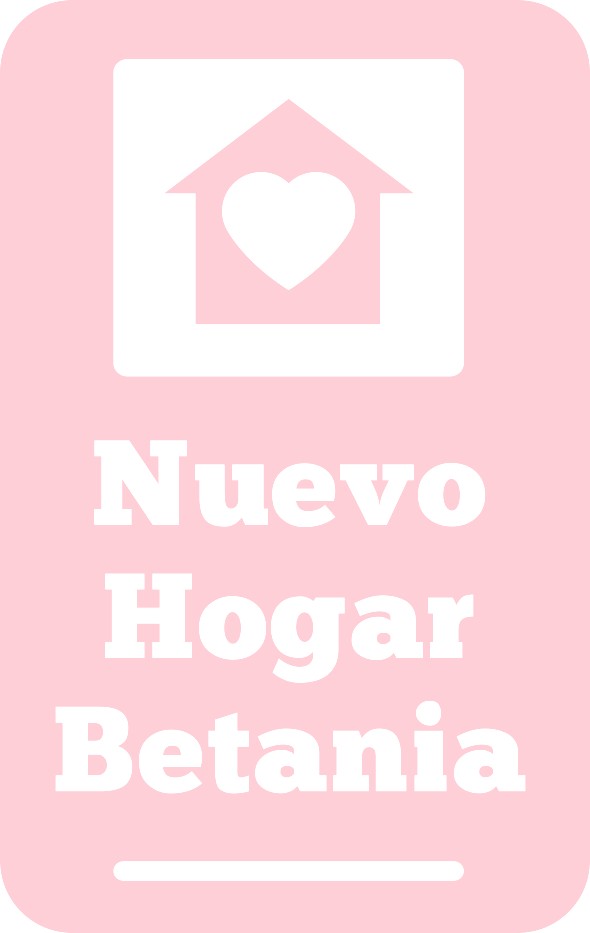 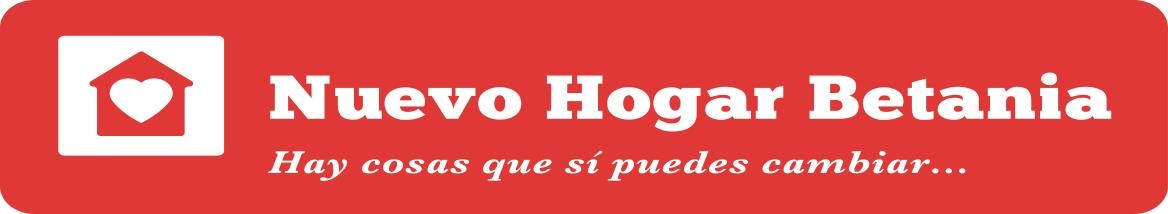 SOLICITUD DE INSCRIPCIÓN CAMPAMENTO DE VERANO NUEVO HOGAR BETANIA 2021.NOMBRE Y APELLIDOS:	D.N.I.:FECHA DE NACIMIENTO:	EDAD:DOMICILIO FAMILIAR:CURSO FINALIZADO:	CENTRO EDUCATIVO:ASIGNATURAS PENDIENTES:ALERGIAS/MINUSVALIA Y/O ENFERMEDAD DEL/LA MENOR:NOMBRE Y APELLIDOS MADRE/PADRE/TUTOR/A LEGAL DEL MENOR:D.N.I.:TELEFONO:NOMBRE Y APELLIDOS 2º RESPONSABLE (AUTORIZADO PARA RECOGIDA):D.N.I.: TELEFONO:YO,	AUTORIZO ANUEVO HOGAR BETANIA A DISPONER DE TODOS LOS DATOS FACILITADOS POR MI PERSONA PARA USO INTERNO DEL CENTRO EN CASO DE SER NECESARIOS, AUTORIZÁNDOLOS TAMBIÉN, AL INTERCAMBIO DE LOS MISMOS CON OTRAS ENTIDADES PÚBLICAS O PRIVADAS, SI FUERA NECESARIO.ASÍ MISMO, AUTORIZA A NUEVO HOGAR BETANIA A FOTOGRAFIAR AL O LA MENOR, AL O A LA QUE REPRESENTO Y PODER DISPONER DE DICHAS IMÁGENES EN CASO NECESARIO PARA SU USO INTERNO.En La Línea a.…………. de	de 2021